BOARD OF TRUSTEES FOR THE TOWN OF LUTHER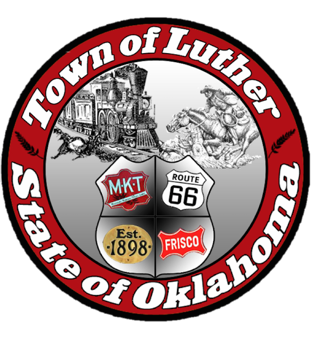 REGULAR MEETING AGENDAMINUTESIn accordance with the Open Meeting Act, Section 311, The Town of Luther, County of Oklahoma, 119 S. Main Street, hereby calls a Regular Meeting of the Luther Board of Trustees, Tuesday April 10, 2018 at 7:00 p.m. at The Luther Community Building, 18120 East Hogback Road, Luther, OK 73054.Call to order.Invocation Presentation of Colors - Boy Scout Troup 344Pledge of AllegianceRoll Call… All PresentDetermination of a quorum… YesApproval of the minutes for the following meeting(s), March 13 Regular, March 22 & April 2 Special,  as prepared by the Town Clerk/Treasurer and subject to additions or corrections by the Board of Trustees.Motion to approve: P. Cavin… 2nd: L. Jackson… Unanimous Yes vote.Report of the TreasurerMotion to approve: T. Langston… 2nd: J. Roach… Unanimous Yes vote.Review of claims including payroll.Motion to approve: L. Jackson… 2nd: P. Cavin… Unanimous Yes vote.Trustee Comments.Trustee One (Paxton Cavin)Consideration, Motion and Vote to Enter Into Executive Session.Proposed Executive Session for the purpose of discussing the following so the board can return to Open Session and take action pursuant to Executive Session Authority: Okla. Stat. title 25 Section 307 (B) (1). The following items are proposed for discussion during the Executive Session:Discussion will follow regarding options about Ashley (Niki) Taylor for the position of Court Clerk.Vote to reconvene into Open SessionVote to execute action on a plan to hire/ approve Ashley (Niki) Taylor for the position of Court Clerk for the Town of Luther.Motion to go into Executive Session: P. Cavin… 2nd: T. Langston… Unanimous Yes vote.Motion to reconvene into Regular Session: P. Cavin… 2nd: J. White… Unanimous Yes vote.Motion to hire Ashley Taylor as Chief Municipal Court Officer: P. Cavin… 2nd: J. White…    3 Yes votes... L. Jackson Abstains… T. Langston votes No… Motion passes.Consideration, Motion and Vote to Enter Into Executive Session.Proposed Executive Session for the purpose of discussing the following so the board can return to Open Session and take action pursuant to Executive Session Authority: Okla. Stat. title 25 Section 307 (B) (1). The following items are proposed for discussion during the Executive Session:Discussion will follow regarding the evaluation of Chief David Randall’s performance with Luther Police Department in relation to the 6 month probationary period of his employment.Vote to reconvene into Open SessionConsideration, discussion and possible action regarding Chief David Randall’s employment with the Town of Luther.Motion to go into Executive Session: P. Cavin… 2nd: L. Jackson… Unanimous Yes vote.Motion to reconvene into Regular Session: P. Cavin… 2nd: J. White… Unanimous Yes vote.Motion to end probationary period for David Randall as Chief of the Police Department:      P. Cavin… 2nd: L. Jackson… Unanimous Yes vote.Trustee Two (Lea Ann Jackson)Consideration, discussion and possible action to disburse the $25.00 gift card donated by the I.T. company that maintains Town Hall’s system.Motion to disburse card to the Parks Commission: L. Jackson… 2nd: P. Cavin… Unanimous Yes vote.Trustee Three (Trandy Langston)Consideration, discussion and possible action to hear from Mr. Riley Miller pertaining to an issue with his building permit for 18520 N.E. 164th St., Luther, OK 73054 (Little Farms)No ActionTrustee Four (Jason Roach)Trustee Five (Jenni White)Consideration, discussion and possible action to appoint a Director of Emergency Management.  This position is voluntary and carries no compensation with it.Motion to approve Tony Rumpl as Director of Emergency Management: J. Roach… 2nd: P. Cavin… Unanimous Yes vote. Consideration, discussion and possible action regarding the position of Town Clerk and Flood Plain Administrator - both of which must be held by the Town Clerk.  $60.00 per month for the Clerk’s statutory duties, $400.00 for Flood Plain duties.No Action Consideration, discussion and possible action to purchase a camper shell and accessories for the Fire Department, not to exceed $2,600.00.Motion to approve as written: J. White… 2nd: J. Roach… Unanimous Yes voteConsideration, discussion and possible action to have a chili cook off on Saturday June 2, 2018 between the Fire Department and the Police Department, to raise funds for the Adopt – A – Boom program.Motion to approve as written: J. White… 2nd: J. Roach… Unanimous Yes voteNew Business: In accordance with the Open Meeting Act, Title 25 O.S. 311.A.9, new business is defined as any matter not known about or which could not have been reasonably foreseen prior to the time of posting the agenda.Motion to task the Town attorney to formulate an investigation process for complaints made against Town officials, employees, and contractors, and to implement that plan: P. Cavin… 2nd: J. Roach… Unanimous Yes vote.Citizen participation:  Citizens may address the Board during open meetings on any matter on the agenda prior to the Board taking action on the matter. On any item not on the current agenda, citizens may address the Board under the agenda item Citizen Participation. Citizens should fill out a Citizen’s Participation Request form and give it to the Mayor. Citizen Participation is for information purposes only, and the Board cannot discuss, act or make any decisions on matters presented under Citizens Participation. Citizens are requested to limit their comments to two minutes.No ActionAdjourn.Motion to adjourn: T. Langston… 2nd: J. White… Unanimous Yes vote_______transcribed 4/13/2018 by______Kim Bourns, Town Clerk/Treasurer*Agenda Posted Monday, April 9, 2018 at Luther Town Hall, on the website at www.townoflutherok.com and on Facebook at The Town of Luther, prior to 7:00pm